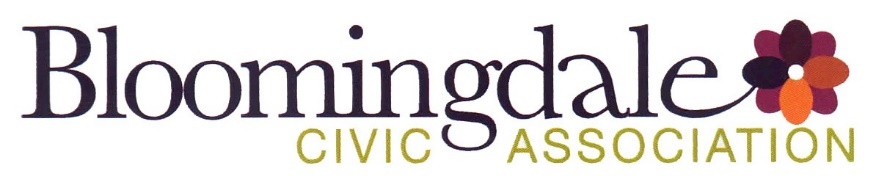 Monday, 06/17/2019Bloomingdale Civic Association meetingSt. George’s Episcopal Church, 160 U Street NWBCA board members present: Teri Janine Quinn, Robert Brannum, Jennifer McCann, Sherry Howard, Ernie Emrich, Felicia Davis, Pat Mitchell, Bertha Holliday, Scott RobertsMeeting commenced at 7:00 pm.Approximately 45 people attended.Ward 5 MOCRS Dominique Chestnut announced this weekend’s Housing Expo and the city’s summer camp.Public safetyMPD Third District Sergeant Kern provided information on the Tuesday, 08/06/2019, National Night Out (NNO) to be held at New Jersey and O Street NW for 3D.  Motor vehicle thefts within PSA 306 within the last 30 days.  In PSA 308, high package thefts.  Recent crime activity:Four robberies in PSA 308 within the past 30 days.  One was last night in front of 15 Seaton Place NW.  Robbery on the 100 block of Randolph Place NW.  Armed robbery on the unit block of Seaton NW  Two burglaries at the same address on the 1800 block of 1st Street NWSummertime crime patterns are maintaining their pace.  There was a recent block party on the 200 block of V Street NW – and the end of the party, multiple gunshots were recorded.  36 shell casings were located.Voting item: 2219 2nd Street NW zoning special exceptionScott Tison, owner of 2219 2nd Street NW, wants to tear down the front porch and replace it.  A zoning special exception from the prohibition against altering rooftop architectural element is being pursued. Mr. Tison said that the adjoining neighbors have verbally provided support.  Ms. Quinn asked Mr. Tison to obtain written letters of support from the adjoining neighbors.  He indicated that HPO has okayed the proposed work.  The BZA hearing is this Wednesday, 06/19/2019.A motion made to support the zoning special exception.  The motion was seconded.  The motion passed 21 to 0. Voting item: 122 V Street NW zoning special exceptionThe architect for the property owner advised that a rear addition has been proposed.  The rear porch is to be removed and replaced with a larger, enclosed porch that is 12 foot extension and not a 10 foot extension.  A second-floor deck is also part of the project.  The staircase at the rear of the house will be re-oriented.  The three categories for this zoning special exception:Expand lot coverage – exceeding lot occupancy. The owner wants to expand to 69% lot occupancy. The lot is already nonconformingRear extension -- the extra two feet for the 1st floor porch is needed for a more gracious sunroom.  There are six letters of support, including one of the adjoining neighbors.   A motion was made to not support the zoning relief and ask the architect to return next month with adjusted plans (regarding rear extension).  The motion was seconded.  The motion failed 8 to 15.There was a subsequent motion to support the BZA application. The motion was seconded.  The motion passed 15 to 7.  Voting item: BCA committee guidelines and policiesMs. Quinn reviewed the project.  The draft BCA committee guidelines and policies document was Emailed to BCA members last week in preparation for tonight’s meeting. She indicated that she wanted to move forward to provide clearer direction for the BCA committees.Mr. Brannum made a motion to adopt the draft BCA committee guidelines and policies. The motion was seconded.  Ms. Quinn then asked for feedback on each section of the document. Section 1Dr. Holliday wants the semicolons replaced in Section 1 with “or.”Section 2No suggested changes in Section 2.Section 3No suggested changes in Section 3.Section 4Ms. Quinn clarified that the BCA board members who serve as committee liaison are committee members.  BCA committee mission statementsHistoric preservation/Bloomingdale Historic DistrictDr. Holliday suggested changing “encourage quality design” with “encourage historically compatible design.”  Dr. Holliday suggested that the committees cannot change the committee’s mission statements.  It was clarified that the BCA membership committee’s mission statement ends at “basis.”There was a motion to approve the draft BCA committee mission statements.  The motion was seconded.  The motion passed 17 to 0.  Community concernsANC5E09 Commissioner Barnes advised that traffic calming is being pursued for the unit block of Bryant Street NW.  It is on the agenda of tomorrow night’s ANC5E meeting.ANC5E07 Commissioner Holliday advised about a resolution to be considered at Tuesday night’s ANC5E meeting regarding 1st Street NW traffic calming.Meeting adjourned at 08:37 pm.Motion summaryMotion #MotionResults of motion1A motion made to support the zoning special exception for 2219 2nd Street NW.  The motion was seconded.  The motion passed 21 to 0. Motion passed2A motion was made to not support the zoning relief for 122 V Street NW and ask the architect to return next month with adjusted plans (regarding rear extension).  The motion was seconded.  The motion failed 8 to 15.Motion failed3There was a subsequent motion to support the BZA application for 122 V Street NW. The motion was seconded.  The motion passed 15 to 7.  Motion passed4There was a motion to approve the draft BCA committee mission statements.  The motion was seconded.  The motion passed 17 to 0.  Motion passed